Faculty Profile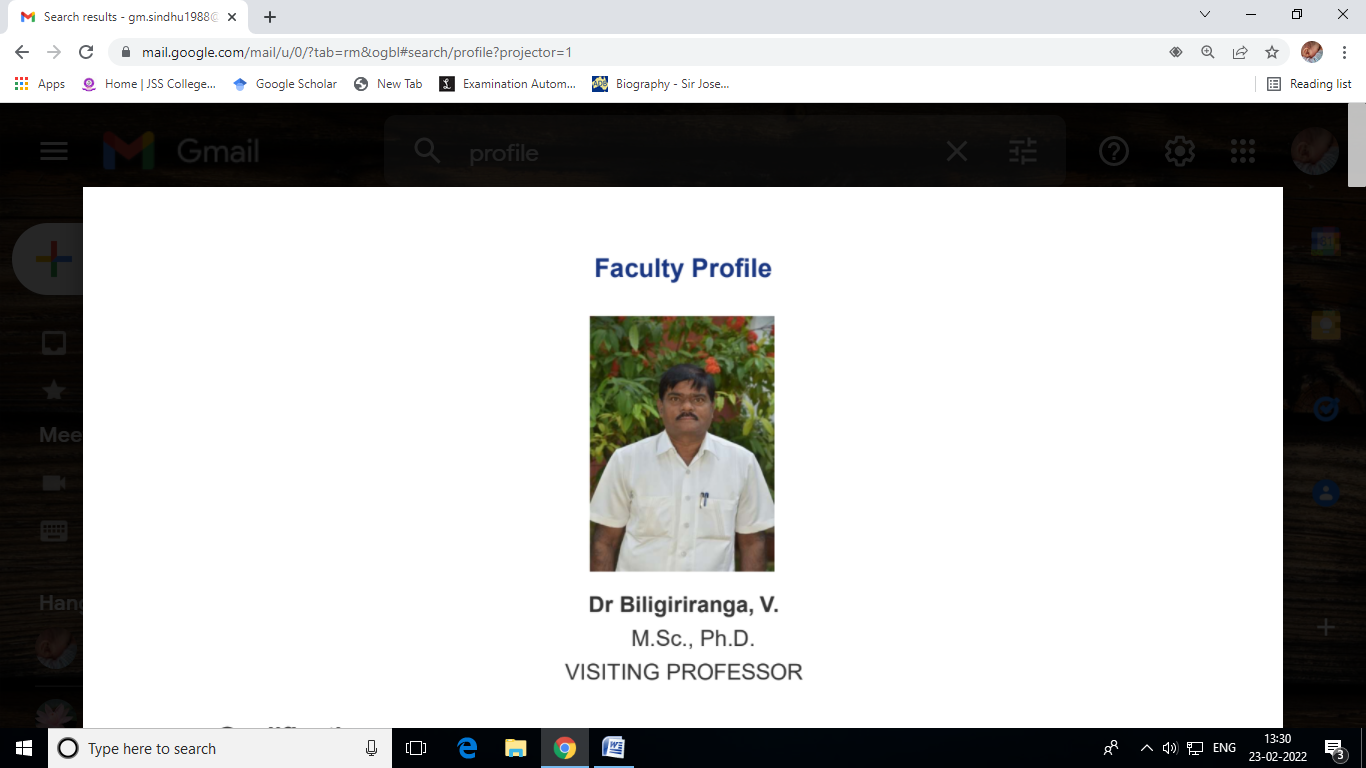 Name :DR. V. BILIGIRIRANGADesignation : Head of the DepartmentEmail – Id :biligiriranga234@gmail.comQualification :M.Sc., Ph.D.No. of Publications :02Know MoreEducational Qualification :Work Experience:Publications : 02M.Phil / Ph.D Thesis:Projects:Sl.NoQualification/ProgrammeInstitution / UniversityYear of Passed Out /Period1.M.ScUniversity of Mysore-2.Ph. D.Karanatak University2006Sl.NoInstitution Name / Employer NameDesignation / DepartmentPeriod1.JSS CACSHOD and Assistant Professor PG Departmnt of Botany2017-till date2. JSS CACSAssistant Professor UG Departmnt of Botany2015-20173. Maharani’s Science College for women, MysoreAssociate Professor UG & PG Departmnt of Botany2011-2013Sl. No.TitleName of the JournalDate of  PublicationVolume No. / Issue No. / Page No. / FactorPublisherAuthor01Phytochemical analysis and antibacterial activity of Cleome gynandra L. stem and leaf extractInternational Advanced Research Journal in Science, Engineering and TechnologyDecember 202108/12/151-155/7.105Tejass Publishers, IndiaAbhilasha, N., Beligiriranga, V. andMeghashree, A. M.02Diversity of medicinal plant flora of JSSCACS, MysuruIndo American Journal of Pharmaceutical Research202111/12/2260-2265SSJ College of Pharmacy, Hyderabad, IndiaRasmitha, B. R., Biligiriranga, V. and Pooja, N.Sl.NoTitleGuide NameInstitutionMonth / Year1.Distribution abundance of marine algaein Utharkannada coast with specialreference to Karavar coastProf. KusumaNeelakantanMarineBiology PGCenter2006 AwardedSl.NoName of the ProjectDescriptionNILNILNIL